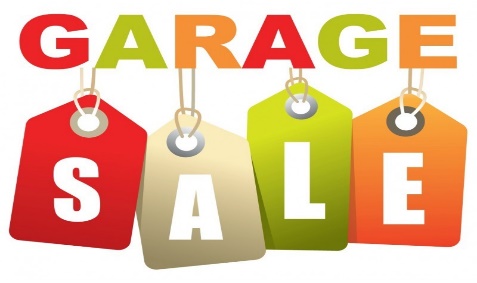 743 Адрес и название компании,
Страна, городЭлектронный адрес для контактов743 Адрес и название компании,
Страна, городЭлектронный адрес для контактовДата: день/месяц/год743 Адрес и название компании,
Страна, городЭлектронный адрес для контактовВремя: точное время составления743 Адрес и название компании,
Страна, городЭлектронный адрес для контактовОДЕЖДЫДЕКОРМЕБЕЛЬУХОД ЗА ГАЗОНОМРебенка$0.25 - $1.00Лампы$5.00 - $10.00Кресло$50.00 - $75.00Газонокосилка$30.00 - $75.00Детей$0.50 - $3.00Бросьте подушки$1.00 - $3.00Кровать размер $50.00 - $75.00Косилка$200.00 - 500.00Юниоров$1.00 - $3.00Декор, стена$1.00 - $3.00Кровать размер$50.00 - $75.00Пожиратель $5.00 - $10.00Взрослых$1.00 - $3.00Зеркала$20.00 - $40.00Ночной стенд$20.00 - $30.00Пожиратель $15.00 - $30.00Куртки$3.00 - $5.00Бросьте Рэгс$2.00 - $5.00Столом$20.00 - $50.00Эджер (Элек)$5.00 - $10.00Зимние пальто$05.00 - $10.00Площадь коврики$20.00 - $25.00Эджер (Газ)$15.00 - $20.00Детская обувь$0.25 - $1.00Корзины$0.50 - $2.00ПРИНАДЛЕЖНИнструменты$0.50 - $3.00Обувь $0.25 - $1.00Занавески (пара)$2.00 - $5.00Оберточная бумага$0.50 - $1.00Инструменты$10.00 - $20.00Свечи$0.50 - $2.00Пакеты$0.25 - $0.50АКСЕССУАРЫРамки $0.50 - $2.00Бумажные $0.50 - $1.00ОТКРЫТЫЙВолосы$0.50 - $1.00Фоторамки (L)$5.00 - $20.00Набор таблиц Патио$50.00 - $100.00Бижутерии$0.50 - $3.00КРАСОТЫЦветочные горшки $0.50 - $1.00Солнцезащитные $0.50 - $5.00КУХНЯШампунь$1.00 - $2.00Цветочные горшки $5.00 - $10.00Сумка Packs$1.00 - $5.00Блюда$0.50 - $1.00Кондиционер$1.00 - $2.00Садовая скамейка$25.00 - $40.00Посуда$0.50 - $2.00Тело Лотион$1.00 - $2.00Столовые $0.50Ногти польский$1.00 - $2.00Горшки $3.00 - $10.00Приборы (малые)$5.00 - $10.00Питьевые очки$0.50 - $1.00Примечание:Примечание:Примечание:Примечание:Примечание:Примечание:Примечание:Примечание: